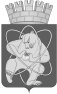 Городской округ«Закрытое административно – территориальное образование  Железногорск Красноярского края»АДМИНИСТРАЦИЯ ЗАТО г. ЖЕЛЕЗНОГОРСКПОСТАНОВЛЕНИЕ08.09.2022                                                                                                                    	                        № 1828г. ЖелезногорскО предоставлении субсидии на иные цели муниципальным бюджетным общеобразовательным учреждениям ЗАТО ЖелезногорскВ соответствии с Федеральным законом от 06.10.2003 № 131-ФЗ «Об общих принципах организации местного самоуправления в Российской Федерации», постановлением Администрации ЗАТО г. Железногорск от 04.02.2021 № 259 «Об утверждении Порядка определения объема и условия предоставления муниципальным бюджетным и автономным образовательным учреждениям субсидий на иные цели из бюджета ЗАТО Железногорск», руководствуясь Уставом ЗАТО Железногорск, принимая во внимание письмо МКУ «Управление образования» от 01.09.2022 № 2054,ПОСТАНОВЛЯЮ:1. Предоставить субсидию  на разработку проектно-сметной документации на проведение капитального ремонта в зданиях общеобразовательных учреждений в размере 300 000, 00 рублей (триста тысяч) рублей 00 копеек согласно приложению к настоящему постановлению	2.  Отделу общественных связей Администрации ЗАТО г. Железногорск (И.С. Архипова) разместить настоящее постановление на официальном сайте городского округа закрытое административно-территориальное образование Железногорск Красноярского края в информационно-телекоммуникационной сети «Интернет».3. Контроль над исполнением настоящего постановления возложить на заместителя Главы ЗАТО г. Железногорск по социальным вопросам Е.А. Карташова.4. Настоящее постановление вступает в силу с момента его подписания.Исполняющий обязанностиГлавы ЗАТО г. Железногорск      			  	                А.А. СергейкинПриложениек постановлению Администрации ЗАТО г.Железногорскот 08.09.2022 № 1828Размеры субсидий на разработку проектно-сметной документации на проведение капитального ремонта в зданиях общеобразовательных учреждений№ п/пНаименование учрежденияСумма субсидии, руб.1МБОУ Школа № 93200 000,002МБОУ Школа № 95100 000,00Итого: 300 000,00